『佐賀県時短要請協力金』に係る営業時間短縮状況届出書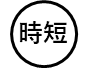 令和　３　年　　　月　　　日佐賀県からの要請に応じ、１月21日から２月７日までの全ての期間、以下のとおり営業時間を短縮（休業を含む）しましたので届け出ます。※ 行が不足する場合には、本様式を追加するなどしてください。また、その場合は、それぞれに様式が複数枚あることを明記（「全２枚中の１枚目」、「全２枚中の２枚目」等）してください。【添付書類】※添付書類の提出もれがないよう届出にあたっては□に✔の記載をお願いします。① 営業時間短縮の状況（変更前後の営業時間）がわかる書類の写真又は写し ・・・・・・・・・・・・・・・・・・□② 酒類の提供時間がわかる書類の写真又は写し（※酒類を提供する飲食店のみ）（①と兼用可） ・・・・・・・・・・□③ 令和元年分又は令和２年分の確定申告書の写し（収受印又は電子申告の受信通知のあるものに限る）・・・・・・・□④ 食品衛生法に基づく飲食店営業許可又は喫茶店営業許可の写し ・・・・・・・・・・・・・・・・・・・・・・・□⑤ 届け出る店舗ごとの外景（店舗名入り）の写真 ・・・・・・・・・・・・・・・・・・・・・・・・・・・・・・□⑥ 本人確認書類（運転免許証、パスポート、保険証等）の写し ・・・・・・・・・・・・・・・・・・・・・・・・□⑦ 協力金の振込先口座の写し（通帳のオモテ面、通帳を開いた1,2ページ目の両方） ・・・・・・・・・・・・・・□⑧ 誓約書（別紙２）・・・・・・・・・・・・・・・・・・・・・・・・・・・・・・・・・・・・・・・・・・・・□⑨ 振込先口座申出書（別紙３）・・・・・・・・・・・・・・・・・・・・・・・・・・・・・・・・・・・・・・・□所在地郵便番号〒　　　　-　　　　 〒　　　　-　　　　 〒　　　　-　　　　 〒　　　　-　　　　 所在地住所※ここに記載の住所に交付決定の通知を送付いたします。フ　リ　ガ　ナ名称※法人の場合は法人名、個人の場合は店舗名(屋号等)代表者　役職名※法人のみ記載してください。フ　リ　ガ　ナ代表者　役職名※法人のみ記載してください。代表者氏名代表者の生年月日（和暦）大正・昭和・平成　　　　年 　　　月 　　　日　　　　年 　　　月 　　　日　　　　年 　　　月 　　　日連絡担当者名担当者電話番号連絡担当者名担当者E-mail（ フ リ ガ ナ ）店舗名（屋号等）店舗所在地店舗電話番号営業時間短縮の内容酒類の提供時間短縮の内容（酒類を提供する飲食店のみ）通　常時　 分～　 時　 分時　 分～　 時　 分要請期間中時　 分～　 時　 分又は　休業時　 分～　 時　 分通　常時　 分～ 　時 　分時　 分～　 時　 分要請期間中時　 分～　 時　 分又は　休業時　 分～　 時　 分通　常時 　分～ 　時　 分時　 分～　 時　 分要請期間中時　 分～　 時　 分又は　休業時　 分～　 時　 分佐賀市城内一丁目●●0000-00-0000通　常16時00分～23時00分時　 分～　 時　 分佐賀市城内一丁目●●0000-00-0000要請期間中時　 分～　 時　 分又は　休業時　 分～　 時　 分